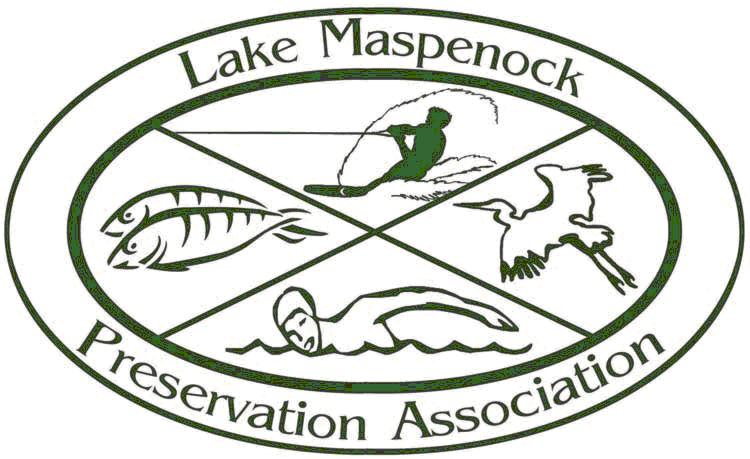  Preservation AssociationExecutive Board Meeting AgendaFebruary 13, 2012Attendees:  Malcolm, Lou, Tina, Patty, Matt, Mark, DrewMeeting start:  7:10 pmReview and vote to accept minutes from January 10th meeting.Motion – MalcolmSecond – PattyUnanimousTreasurer’s Report$2,084.02 balance22 member renewalsBoat Ramp project –                                                                                   Payment from Parks and Rec. to contractor - YESReimbursement to LMPA – Not yet, Tina submitted after contractorExtended drawdown-Current status is static – Gate closed to maintain current level, -Re-fill began around January 15th  -    Currently  at normal winter   LevelMaintaining normal Winter level.  Could not gauge if island lost water or not.Weed study done by early July.Winter party – Saturday February 25th,  6:00-10:00-Tasks?	Menu is all set	Need people to set up, 5:00 pmJuke Box	Send a reminder email-Boat parade trophy?	Phil has it, Drew needs to pick it up.	Drew’s daughter to paint new winners nameEMC surveying land?Drew found out that they have never surveyed.EMC was just surveying their landBoating Safety coursePeter responded to MarkEnd of March, beginning of AprilHe will work with EMC to coordinate dateWeb site - ?Have Jen upload the pictures from Facebook to the website	Talk to her at Winter GatheringNew businessScott and Brandon want to get onto agenda for Fishing TournamentMembership – would town share a list of people for beach passes?	Talk to BrianTalk to Park and Rec about volleyball one night a week	One board member can be there	Need permission from Park and RecThoughts for Summer Events?Peppercorn Hike Clean Up – (May?) Swim event - Fishing tournament – Tina/ScottPaddle Event - Red Neck Yacht Club – Lou/PattyVolleyball - MattMovie – DrewBowling event at Pinz11.  March meeting – 	 Date?           March 7th Wednesday            Place?             Tina’s, 7:00 p.m.12. Motion for adjournment -  Motion:  Malcolm – Second:  Lou, Unanamous